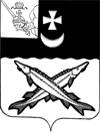 КОНТРОЛЬНО-СЧЕТНАЯ КОМИССИЯ БЕЛОЗЕРСКОГО МУНИЦИПАЛЬНОГО ОКРУГАВОЛОГОДСКОЙ ОБЛАСТИ161200, Вологодская область, г. Белозерск, ул. Фрунзе, д.35,оф.32тел. (81756)  2-32-54,  факс (81756) 2-32-54,   e-mail: krk@belozer.ruЗАКЛЮЧЕНИЕ №1финансово-экономической экспертизы на проект решения Представительного Собрания округа «Об утверждении Положения о залоговом фонде Белозерского муниципального округа»11 января  2024 годаЭкспертиза проекта проведена на основании  пункта 9.1 статьи 9 Положения о контрольно-счетной комиссии Белозерского муниципального округа Вологодской области, утвержденного решением Представительного Собрания Белозерского муниципального округа от 12.10.2022 № 19, пункта 1.7 плана работы контрольно-счетной комиссии Белозерского муниципального округа на 2024 год.Цель финансово-экономической экспертизы: определение соответствия положений, изложенных в проекте решения, действующим нормативным правовым актам Российской Федерации, субъекта Российской Федерации и муниципального образования. Предмет финансово-экономической экспертизы: проект  решения Представительного Собрания округа «Об утверждении Положения о залоговом фонде Белозерского муниципального округа»Сроки проведения: с 11.01.2024  по 11.01.2024Нормативно правовые документы, используемые при проведении финансово-экономической экспертизы:Устав Белозерского муниципального округа Вологодской области.Решение Представительного Собрания Белозерского муниципального округа от 09.12.2022 № 84 «Об утверждении Положения об управлении и распоряжении муниципальным имуществом Белозерского муниципального округа Вологодской области».Решение Представительного Собрания Белозерского муниципального округа от 26.09.2023 № 278 «Об утверждении Положения о муниципальной поддержке инвестиционной деятельности в Белозерском муниципальном округе».Постановление администрации Белозерского муниципального округа от 19.09.2023 № 1135 «Об  инвестиционном совете Белозерского муниципального округа».Для проведения экспертизы   представлены следующие материалы:проект решения Представительного Собрания округа «Об утверждении Положения о залоговом фонде Белозерского муниципального округа».копия листа согласования проекта с результатами согласования. В результате экспертизы  установлено:Проектом решения предлагается утвердить Положение о залоговом фонде Белозерского муниципального округа  в соответствии с Положением об управлении и распоряжении муниципальным имуществом Белозерского муниципального округа Вологодской области, утвержденным решением Представительного Собрания Белозерского муниципального округа от 09.12.2022 № 84.Положение устанавливает основы формирования и использования залогового фонда Белозерского муниципального округа.Разделом 3 проекта решения определены цели  создания залогового фонда округа.Разделом 4 проекта решения определен состав и формирование залогового фонда округа.Согласно пункту 4.5. Перечень объектов залогового фонда округа утверждается постановлением администрации округа сроком на три года.Согласно пункту 4.9. Порядок разработки Перечня и внесения в него изменений устанавливается постановлением администрации округа.Контрольно-счетная комиссия округа отмечает, что в соответствии с пунктом 4.9. необходимо разработать и утвердить постановлением администрации округа Порядок разработки Перечня объектов залогового фонда округа и внесения в него изменений.Разделом 5 проекта решения определено использование объектов залогового фонда округа.Разделом 6 проекта решения определены условия заключения соглашения о предоставлении в залог и договора о залоге  объекта залогового фонда округа.Разделом 7 проекта решения установлено управление залоговым фондом округа. Администрирование Перечня залогового фонда округа.В соответствии с пунктом 7.1.1. должностные лица, ответственные за управление залоговым фондом округа, в том числе за администрирование Перечня, утверждаются постановлением администрации округа.Контрольно-счетная комиссия округа отмечает, что в соответствии с пунктом 7.1.1. необходимо утвердить постановлением администрации округа должностных лиц, ответственных за управление залоговым фондом округа, в том числе за администрирование Перечня объектов залогового фонда округа.Пунктом 7.2. проекта решения определено, что отраслевым (функциональным) органом администрации Белозерского муниципального округа является администрация округа.Контрольно-счетная комиссия округа предлагает определить  отраслевым (функциональным) органом администрации Белозерского муниципального округа – Управление имущественных отношений администрации Белозерского муниципального  округа Вологодской области который:-проводит мероприятия по страхованию и первоначальной рыночной оценке объектов залогового фонда;- разрабатывает проекты договоров о залоге на основании принятых инвестиционным советом Белозерского муниципального округа решений об использовании объектов залогового фонда;-формирует и администрирует Перечень;-ведет учет договоров о залоге и соглашений о предоставлении в залог объектов залогового фонда округа;-разрабатывает предложения о включении муниципального имущества в залоговый фонд округа;-предоставляет администрации округа информацию об использовании залогового фонда. А также, разграничить полномочия, указанные в пункте 7.2. проекта решения, между администрацией Белозерского муниципального округа и управлением имущественных отношений Белозерского муниципального округа.   Вывод по результатам  экспертизы проекта решения:1.Представленный проект решения «Об утверждении Положения о залоговом фонде Белозерского муниципального округа» не противоречит действующему законодательству и рекомендован к принятию с учетом предложений контрольно-счетной комиссии округа.Предложения:1.В соответствии с пунктом 4.9. проекта решения необходимо разработать и утвердить постановлением администрации округа Порядок разработки Перечня объектов залогового фонда округа и внесения в него изменений.2.В соответствии с пунктом 7.1.1. проекта решения необходимо утвердить постановлением администрации округа должностных лиц, ответственных за управление залоговым фондом округа, в том числе за администрирование Перечня объектов залогового фонда округа.3.Предлагает определить  отраслевым (функциональным) органом администрации Белозерского муниципального округа – Управление имущественных отношений администрации Белозерского муниципального  округа Вологодской области которое:-проводит мероприятия по страхованию и первоначальной рыночной оценке объектов залогового фонда;- разрабатывает проекты договоров о залоге на основании принятых инвестиционным советом Белозерского муниципального округа решений об использовании объектов залогового фонда;-формирует и администрирует Перечень;-ведет учет договоров о залоге и соглашений о предоставлении в залог объектов залогового фонда округа;-разрабатывает предложения о включении муниципального имущества в залоговый фонд округа;-предоставляет администрации округа информацию об использовании залогового фонда.4.Разграничить полномочия, указанные в пункте 7.2. проекта решения, между администрацией Белозерского муниципального округа и управлением имущественных отношений Белозерского муниципального округа.   Председатель контрольно-счетной комиссии округа                                                                           Н.С.Фредериксен          